On veut installer un lit médicalisé dans une salle de séjour de longueur L = 8 m et de largeurl = 6 m.Les dimensions de l’espace prévu à cet effet, en mètres, indiquées sur le schéma ci-dessous, sont notées x et y.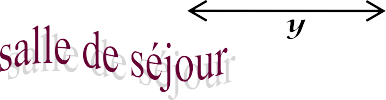 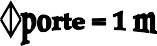 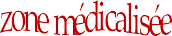 6Calculer l’aire de la salle de séjour.1Etablir une relation entre x et y pour que l’aire de la zone médicalisée soit égale à 3 del’aire de la salle.Ecrire cette relation sous la forme y = …. .La zone médicalisée est protégée par un rideau fixé sur un rail au plafond, dont la16longueur, LR = 2x – 1 + 𝑥 .Sachant que la largeur de l’ouverture laissée pour la porte est de 1 m, justifier cette relation.On considère les fonctions f et g définies sur l’intervalle [2 ; 6] par :16f (x) = 2x – 1  et  g (x) = 𝑥Donner le sens de variation des fonctions f et g (présenter vos résultats dans un tableau)Ouvrir Géogébra et établir le tableau de valeurs de f et g comme ci-dessous :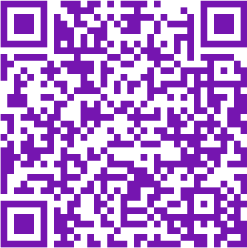 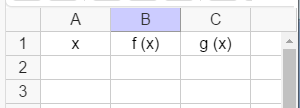 Dans la colonne A du tableur, faire varier x de 2 à 6 avec un pas de 0,5.Donner la formule à entrer dans la cellule B2.Donner la formule à entrer dans la cellule C2.Compléter le tableau de valeurs pour les fonctions f(x) et g(x).En utilisant la barre de saisie de Geogebra, tracer les représentations graphiques des fonctions f et g sur l'intervalle [2 ; 6].Valider votre réponse à la question 5.a à l’aide de la représentation graphique.On considère la fonction h = f + g telle que h(x) = f(x) + g(x) pour tout nombre x de l'intervalle [2 ; 6].Calculer h(2) et h(6).Sans tracer sa courbe représentative, pouvez-vous donner le sens de variation de la fonction f + g ? Justifier votre réponse.Compléter la feuille de calculs précédente en calculant les valeurs de h(x)dans la colonne D.Donner la formule à entrer dans la cellule D2 pour obtenir les valeurs de f(x) + g(x) dans la colonne D.Donner la plus petite valeur de h(x) parmi celles du tableau. Préciser son antécédent, x. Cette plus petite valeur de h(x) est-elle forcément le minimum de h(x) ?En utilisant la barre des saisies de Geogebra, tracer la représentation graphique de la fonction h.Etablir, à partir du graphique obtenu, le tableau de variation de la fonction h.En déduire la valeur de x (arrondie à 10-2 près) pour laquelle la longueur de rideau  est minimale. Cette mesure est-elle cohérente par rapport à la taille d’un lit  médicalisé ?